ПРЕДУПРЕЖДЕНИЕ О МЕТЕОРОЛОГИЧЕСКОЙ ОБСТАНОВКЕНА ТЕРРИТОРИИ ЛЕНИНГРАДСКОЙ ОБЛАСТИСогласно ежедневному прогнозу ФГБУ "Северо-Западное УГМС" от 01.09.2022:02 сентября ожидаются местами ливни, грозы, при грозе порывистый ветер.            Показатель пожароопасности: 02 сентября на всей территории Ленинградской области 1 класс.В связи со сложившейся гидрометеорологической обстановкой:03 сентября повышается вероятность ДТП, в том числе крупных и с участием детей, затруднений в движении по автодорогам Ленинградской области (Источник – загруженность автотрасс, низкое качество дорожного полотна, осадки, гроза, порывы ветра);03 сентября повышается вероятность возникновения происшествий на акваториях Ленинградской области (Источник – нарушения мер безопасности на воде, осадки, гроза, порывы ветра);03 сентября повышается вероятность происшествий и аварий на железнодорожном транспорте на территории Ленинградской области (Источник - нарушение правил эксплуатации железнодорожного транспорта, неисправность путей, дефекты оборудования, осадки, гроза, порывы ветра);03 сентября повышается вероятность авиапроисшествий, изменений в расписании движения воздушных судов на территории Ленинградской области (Источник – технические неисправности, осадки, гроза, порывы ветра);03 сентября повышается вероятность природных пожаров (Источник - сельскохозяйственные работы, гроза, порывы ветра);03 сентября повышается вероятность повреждений (замыканий, перегревов) на ЛЭП, ТП и линиях связи, объектов экономики, транспорта и жилого фонда. Возможны нарушения жизнеобеспечения населения в связи с авариями на объектах электроснабжения (Источник – изношенность сетей, высокие температуры воздуха, осадки, гроза, порывы ветра);- 03 сентября повышается вероятность возникновения аварий на объектах ЖКХ на всей территории Ленинградской области, нарушений жизнеобеспечения населения в связи с авариями на объектах водо- и теплоснабжения (порывы сетей и в связи с отключениями энергоснабжения) (Источник – изношенность сетей, перегрузки в связи с интенсивным использованием отопительных приборов, осадки, гроза, порывы ветра);03 сентября повышается вероятность увеличения количества пострадавших на реках и озёрах Ленинградской области, а также заблудившихся в лесах Ленинградской области (Источник – нарушение правил безопасности в лесах и на воде, осадки, гроза, порывы ветра);03 сентября существует вероятность поражения объектов электроэнергетики, хранилищ ГСМ и других объектов, не оборудованных молниезащитой (громоотводом), разрядами атмосферного электричества (молниями), а также случаев травматизма людей, вплоть до летального исхода (Источник – грозы);03 сентября существует вероятность незначительных подтоплений жилого сектора, придворовых территорий, дорог, пойменных участков дождевыми паводками (Источник – ливни).      ЗНЦ (СОД) ЦУКС ГУ МЧС России по Ленинградской области 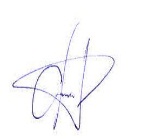 подполковник внутренней службы 					Д.Ю. Подгорный    Исполнитель								О.О. Рудоман     Передала: диспетчер ЕДДС Волховского МР                                               Е.М. Нешенкова